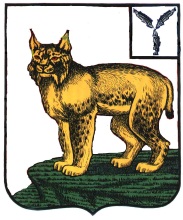 АДМИНИСТРАЦИЯТУРКОВСКОГО МУНИЦИПАЛЬНОГО РАЙОНАСАРАТОВСКОЙ ОБЛАСТИПОСТАНОВЛЕНИЕОт 29.11.2017 г. № 470О подготовке проекта межевания территории,ограниченной ул. Ленина,ул. Советская,ул. Мира и второстепенным межквартальнымпроездом (без названия)в рп. ТуркиВ соответствии со ст.ст. 43, 45, 46 Градостроительного кодекса Российской Федерации, ст. 11.3 Земельного кодекса Российской Федерации решением Собрания депутатов Турковского муниципального района от 23декабря 2016 года № 5/6 «Об утверждении Правил землепользования и застройки Турковского муниципального района», Уставом Турковского муниципального района администрация Турковского муниципального района ПОСТАНОВЛЯЕТ:1. Подготовить проект межевания территории, ограниченной ул. Ленина, ул. Советская, ул. Мира и второстепенным межквартальным проездом (без названия) в рп. Турки согласно приложению.2. Отделу имущества и межведомственного взаимодействия администрации муниципального района:в срок до 31 декабря 2017 года провести организационно-технические мероприятия по подготовке проекта межевания территории, ограниченной ул. Ленина, ул. Советская, ул. Мира и второстепенным межквартальным проездом (без названия) в рп. Турки;принимать и рассматривать предложения физических и юридических лиц о порядке, сроках подготовки и содержании проекта межевания территории, ограниченной ул. Ленина, ул. Советская, ул. Мира и второстепенным межквартальным проездом (без названия) в рп. Турки.3. Отделу по организационной, правовой и кадровой работе администрации муниципального района опубликовать настоящее постановление в течение трех дней со дня принятия в районной газете «Пульс» и разместить на официальном сайте администрации Турковского муниципального района в информационно-телекоммуникационной сети «Интернет» 4. Контроль за исполнением настоящего постановления возложить на заместителя главы администрации муниципального района – начальника финансового управления администрации муниципального района Губину В.В.Глава Турковскогомуниципального района						А.В. НикитинПриложение к постановлению администрация муниципального районаот 29 ноября 2017 года № 470Границы территории,ограниченной ул. Ленина, ул. Советская, ул. Мира и второстепенным межквартальным проездом (без названия) в рп. Турки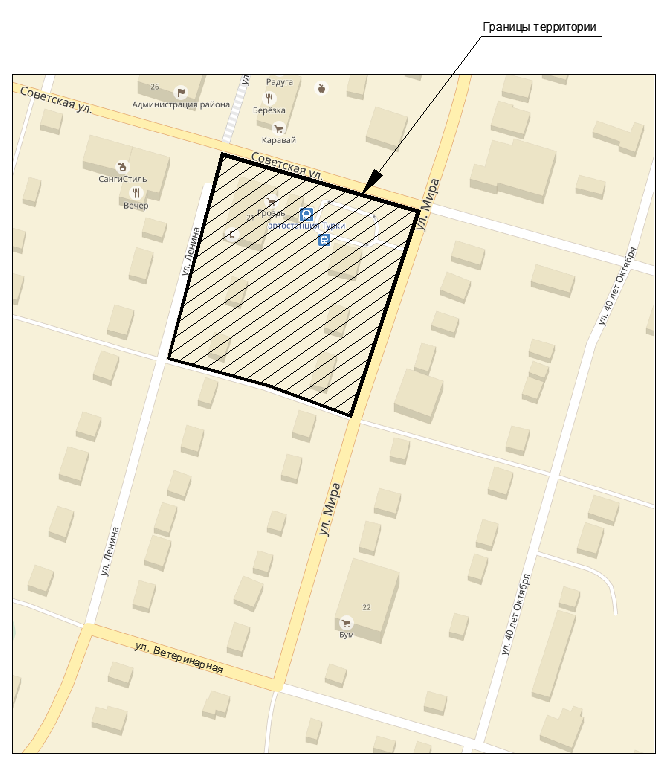 